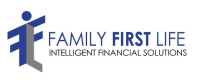 Rechazo de Cobertura Complete el formulario a continuación si usted, su cónyuge o cualquier dependiente rechaza  / cancela la cobertura de la póliza. Se conservará una copia y la cobertura se considerará  inválida, el cliente estará desde este momento sin cobertura. Rechazo de la cobertura para: ______ Me ______ Cónyuge Razón de la denegación: ______ Precio • Certifico que me dieron múltiples opciones de precio en el punto de venta (iniciales) _____________________ ______ Encontré una oferta mejor: • Certifico que le permití al agente ofrecer la misma / mejor oferta que la propuesta  del competidor (iniciales) _____________________ ____La cobertura no se explicó claramente en el punto de venta. ______ Otro (explique) _____________________________________________________________ ____________________________________________________________________________ Las siguientes declaraciones deben leerse en voz alta al cliente: 1. Usted reconoce que se le ha explicado completamente la cobertura disponible con respecto  al precio, beneficio por fallecimiento y cualquier otra característica. 2. Usted rechaza toda la cobertura que se le ofrece en este momento a usted, a su cónyuge y  a cualquier otra persona. miembros de la familia dependientes. 3. No se otorgará ningún beneficio en efectivo por fallecimiento debido a la negativa del  cliente. No se pueden hacer reclamaciones por el cliente y / o la familia inmediata del cliente o  parientes más cercanos que reclaman los ingresos del beneficio por fallecimiento. Al firmar a continuación, acepta los términos anteriores y rechaza la cobertura que se le  presenta: Firma del cliente ______________________________________ Fecha: _______________ Firma del cónyuge ____________________________________ Fecha: _______________ Firma del agente _____________________________________ Fecha: _______________